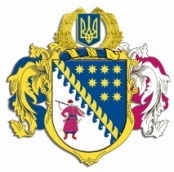 ДНІПРОПЕТРОВСЬКА ОБЛАСНА РАДАVII СКЛИКАННЯПостійна комісія обласної ради з питань будівництва, транспорту, зв’язку та благоустрою. Дніпро, просп. О. Поля, 2.П Р О Т О К О Л   № 20засідання постійної комісії ради12 жовтня 2018 року15.00Присутні члени комісії: Андрійченко О.Д., Шинкевич В.Г., Мороз О.І., Астіон В.М., Белік В.М.Відсутні члени комісії: Арсеєв Ю.М., Чередниченко О.Є.У роботі комісії взяли участь:Рижинков В.В. – начальник відділу з питань розвитку інфраструктури транспорту, зв’язку та благоустрою управління з питань стратегічного планування, розвитку інфраструктури та міжнародної діяльності виконавчого апарату обласної ради;Петровська Л.С. – заступник директора департаменту фінансів облдержадміністрації;Верхотурцев В.В. – заступник директора департаменту житлово-комунального господарства та будівництва облдержадміністрації;Шаповалова Т.М. – начальник управління інформаційних технологій та електронного урядування облдержадміністрації;Гебрін В.А. – директор комунального підприємства „Головний інформаційно-комунікаційний і науково-виробничий центр” Дніпропетровської обласної ради” (ГІКНВЦ);Косолап Т.В. – начальник відділу капітальних бюджетних інвестицій управління регіонального розвитку департаменту економічного розвитку облдержадміністрації.Головував: Андрійченко О.Д.Порядок денний засідання постійної комісії:Про порядок денний 14 сесії обласної ради VII скликання.Про внесення змін до рішення обласної ради від 01 грудня 2017 року № 268-11/VІІ „Про обласний бюджет на 2018 рік”.Про внесення змін до рішення обласної ради від 01 грудня 
2017 року № 270-11/VІІ „Про Порядок використання субвенції з обласного бюджету бюджетам міст, районів та об’єднаних територіальних громад на виконання доручень виборців депутатами обласної ради у 2018 році”.Про внесення змін до рішення обласної ради від 16 березня 
2018 року № 304-12/VІІ „Про затвердження угод на передачу субвенцій з обласного бюджету бюджетам міст, районів та об’єднаних територіальних громад Дніпропетровської області на виконання доручень виборців депутатами обласної ради”.Різне.СЛУХАЛИ: 1. Про порядок денний 14 сесії обласної ради VІІ скликання.Інформація: Андрійченка О.Д.ВИРІШИЛИ: Інформацію Андрійченка О.Д. взяти до відома.Погодити порядок денний 14 сесії обласної ради VІІ скликання.Результати голосування:за 			– 5проти		– 0утримались 	– 0усього 		– 5СЛУХАЛИ: 2. Про внесення змін до рішення обласної ради від 01 грудня 2017 року № 268-11/VІІ „Про обласний бюджет на 2018 рік”.Інформація: Петровської Л.С.ВИСТУПИЛИ: Андрійченко О.Д., Мороз О.І., Шинкевич В.Г.ВИРІШИЛИ: 1. Інформацію Петровської Л.С. взяти до відома.2. Погодити проект рішення обласної ради „Про внесення змін до рішення обласної ради від 01 грудня 2017 року № 268-11/VІІ „Про обласний бюджет на 2018 рік”.3. Рекомендувати сесії обласної ради розглянути проект рішення „Про внесення змін до рішення обласної ради від 01 грудня 2017 року                         № 268-11/VІІ „Про обласний бюджет на 2018 рік”.Результати голосування:за 			– 5проти		– 0утримались 	– 0усього 		– 5СЛУХАЛИ: 3. „Про внесення змін до рішення обласної ради від                       01 грудня 2017 року № 270-11/VІІ „Про Порядок використання субвенції з обласного бюджету бюджетам міст, районів та об’єднаних територіальних громад на виконання доручень виборців депутатами обласної ради у 2018 році”.Інформація: Рижинкова В.В.ВИСТУПИЛИ: Андрійченко О.Д., Мороз О.І.ВИРІШИЛИ: 1. Інформацію Рижинкова В.В. взяти до відома.2. Погодити проект рішення обласної ради „Про внесення змін до рішення обласної ради від 01 грудня 2017 року № 270-11/VІІ „Про Порядок використання субвенції з обласного бюджету бюджетам міст, районів та об’єднаних територіальних громад на виконання доручень виборців депутатами обласної ради у 2018 році”.3. Рекомендувати сесії обласної ради розглянути проект рішення „Про внесення змін до рішення обласної ради від 01 грудня 2017 року                            № 270-11/VІІ „Про Порядок використання субвенції з обласного бюджету бюджетам міст, районів та об’єднаних територіальних громад на виконання доручень виборців депутатами обласної ради у 2018 році”.Результати голосування:за 			– 5проти		– 0утримались 	– 0усього 		– 5СЛУХАЛИ: 4. Про внесення змін до рішення обласної ради від                            16 березня 2018 року № 304-12/VІІ „Про затвердження угод на передачу субвенцій з обласного бюджету бюджетам міст, районів та об’єднаних територіальних громад Дніпропетровської області на виконання доручень виборців депутатами обласної ради”.Інформація: Рижинкова В.В.ВИСТУПИЛИ: Шинкевич В.Г., Андрійченко О.Д., Белік В.М.ВИРІШИЛИ: 1. Інформацію Рижинкова В.В. взяти до відома.2. Погодити проект рішення обласної ради „Про внесення змін до рішення обласної ради від 16 березня 2018 року № 304-12/VІІ „Про затвердження угод на передачу субвенцій з обласного бюджету бюджетам міст, районів та об’єднаних територіальних громад Дніпропетровської області на виконання доручень виборців депутатами обласної ради”.3. Рекомендувати сесії обласної ради розглянути проект рішення „Про внесення змін до рішення обласної ради від 16 березня 2018 року                    № 304-12/VІІ „Про затвердження угод на передачу субвенцій з обласного бюджету бюджетам міст, районів та об’єднаних територіальних громад Дніпропетровської області на виконання доручень виборців депутатами обласної ради”.Результати голосування:за 			– 5проти		– 0утримались 	– 0усього 		– 5СЛУХАЛИ: 5. Різне.Пропозицій не надходило.Голова комісії                                                         О.Д. АНДРІЙЧЕНКОСекретар комісії	                                                     В.Г. ШИНКЕВИЧ